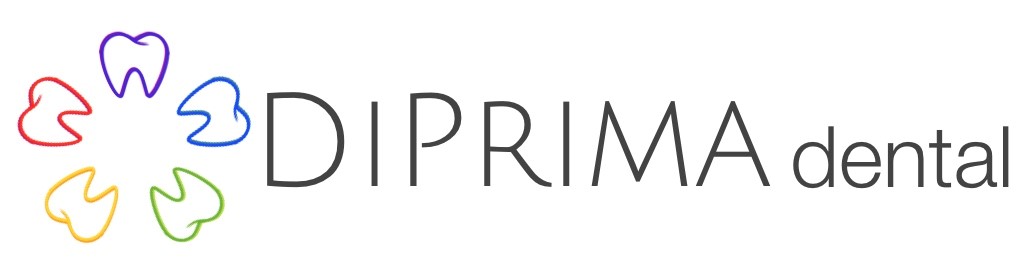 Dental History (Please check any of the following that apply to you)	        What would you like to do to improve your smile? Sensitivity (hot, cold, sweets, pressure)    		          Whiten     Discomfort when chewing				 Straighten      Headaches, earaches, neck pain			          Close spaces      Jaw joint pain    					          Replace silver fillings with tooth colored fillings Teeth or fillings breaking   				          Repair chipped teeth       Bad breath/bad taste in mouth			                          Replace missing teeth       Bleeding, swollen or irritated gums  		                          Replace old crowns that don’t match other teeth Loose, chipped or shifting your mouth  Grinding or clenching teethDo you have or have you ever had any of the following?                How long has it been since your last cleaning? Dentures     Partial Dentures    			         Less than 1 yr     1-2 yrs     3-5 yrs     over 5 yrs Braces          Periodontal (gum) treatmentsWhat is most important about your visit today? _________________________________________________________________________________________________________________________________       ________________________________        _____________________________________Name of previous dentist 		              Phone number                                 City & State Why did you leave your previous dentist? ______________________________________________________________________________________________________________________________________________________________________________________________________________________Previous dental experiences: __________________________________________________________________________________________________On a scale of 1 to 10 with 10 being the highest:How important is your dental health to you?  1  2  3  4  5  6  7  8  9  10Where would you rate your current dental health?  1  2  3  4   5  6  7  8  9  10Sleep HistoryHave you ever had a sleep study or do you currently use a CPAP?	  		Yes  NoDoes your partner say that you snore? 						Yes  NoDo you take frequent naps during the day, or often feel tired? 			Yes  NoOther: ______________________________________________________________________________________________________Medical HistoryHave you been under the care of a medical doctor during the past two years? 	Yes  No     If yes, for what? _____________________________________________________________________________________________________________Physician’s name: __________________________________________________ Last visit to Physician: _________________________________Do you have high blood pressure?  Yes  No       What is your normal blood pressure? ______________________________Are you allergic or have you had a reaction to the following:Local Anesthetic   			Yes  No				Penicillin or other antibiotics		Yes  NoAspirin, Ibuprofen or Tylenol		Yes  No                	Codeine, Valium or other sedatives    	Yes  NoLatex or metals				Yes  NoHave you ever had an allergic or adverse reaction to any medication or substance (including foods)?       Yes  No     If yes, please list: _____________________________________________________________________________________________________________Are you currently taking any medications, drugs or pills?   Yes   No     If yes, please list name and dosage: ________________________________________________________________________________________________________________________________________________________________________________________________________________________________________________________________________________________________________________________________________________________________Do you use tobacco?  Chew    smoke	How often? ____________________ How long? ____________________________________Do you consume alcohol?    Yes  No	How many beverages per week? _____________________________________________Do you use any mood altering drugs other than those previously listed?  Yes  NoHave you had or now have the following conditions or treatments:AIDS			                  Yes  No			Heart condition		               Yes  NoAlcoholism			  Yes  No			Heart murmur		               Yes  NoAllergies or hives		  Yes  No			Heart pacemaker	               Yes  NoAsthma				  Yes  No			Heart surgery		               Yes  NoArthritis/Rheumatism	                  Yes  No			Hemophilia		               Yes  NoArtificial heart valve 		  Yes  No			Hepatitis type ______  	               Yes  NoArtificial joints			  Yes  No			High blood pressure	               Yes  NoBleeding/Blood disorder	Yes  No			HIV positive		               Yes  NoBlood thinners/Aspirin		  Yes  No			HPV		                               Yes  NoBone disease or bone cancer    	  Yes  No			Kidney trouble		               Yes  NoBruise easily			  Yes  No			Latex sensitivity		               Yes  NoCancer			                  Yes  No			Liver disease		               Yes  NoChemotherapy		                  Yes  No			Milk/Casein allergy	               Yes  NoChest pain (Angina)	Yes  No			Mitral valve prolapse	               Yes  No iChronic cough			  Yes  No			Neurological disorders	               Yes  NoCold sores/Fever blisters                  Yes  No			Nervous/Anxious	               Yes  NoCongenital heart disease		  Yes  No			Osteoporosis		               Yes  NoContact lenses 			  Yes  No			Psychiatric/Psychological care     Yes  NoCortisone medicine	                  Yes  No			Radiation therapy	               Yes  NoDiabetes			  Yes  No			Rheumatic fever		               Yes  No Drug addiction			  Yes  No			Sinus trouble		               Yes  NoEmphysema			  Yes  No			Sleep apnea/Snoring	               Yes  NoEpilepsy or seizures	                  Yes  No			Stroke			               Yes  NoFainting or dizzy spells	                  Yes  No			Thyroid problems	               Yes  NoFamily history of diabetes	  Yes  No			Tuberculosis (T.B.) Yes  NoGlaucoma			  Yes  No			Tumors			               Yes  No Heart attack			  Yes  No			Ulcers/Reflux                                     Yes  NoAny disease, condition or problem not listed: ________________________________________________________________________________WomenAre you pregnant or planning a pregnancy?       Yes  No 		Are you a nursing mother?		Yes  No     If yes, due date: ______________________________________________		Are you taking birth control pills?		Yes  NoPatient/Parent signature __________________________________________________________________ Date ______________________________